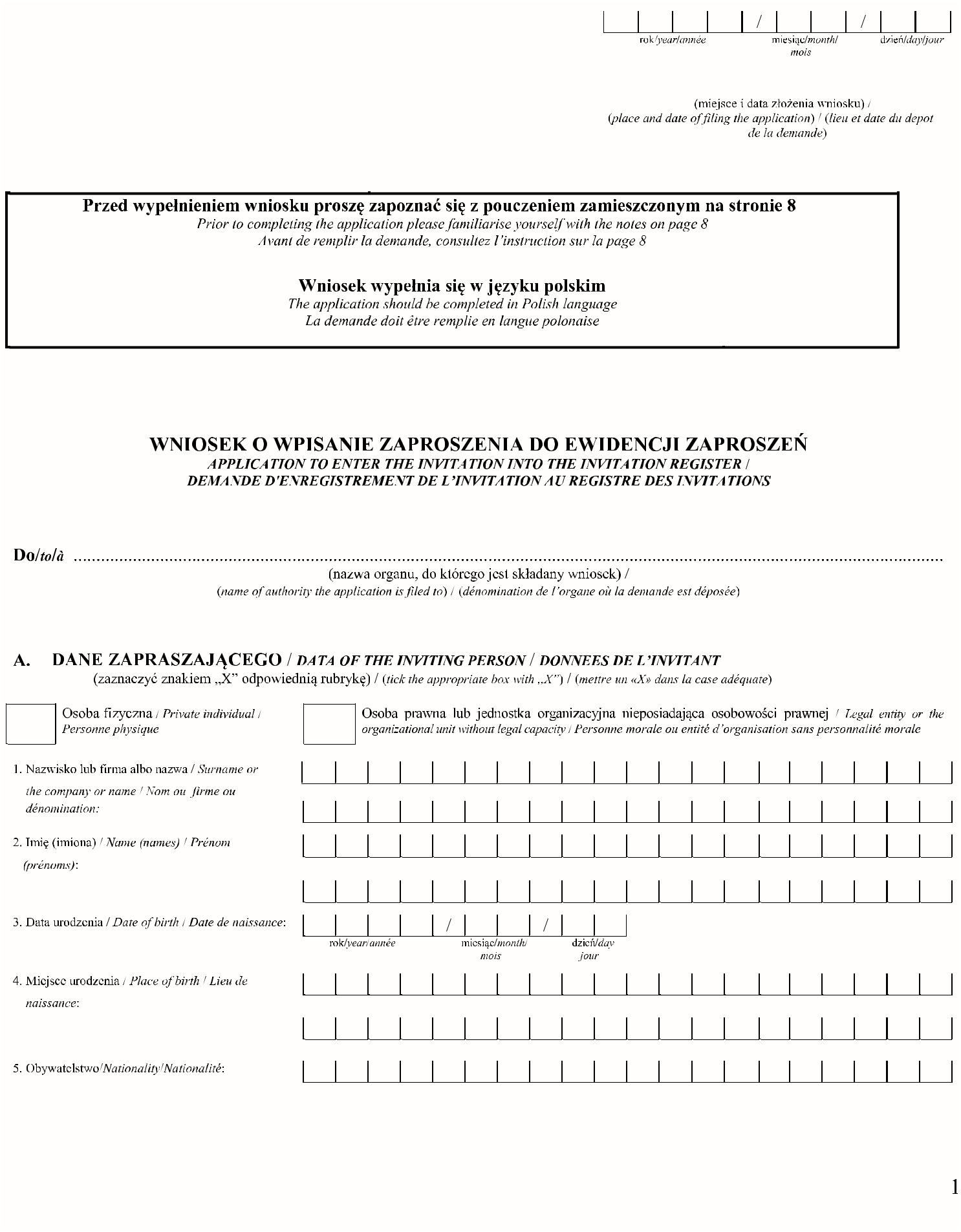 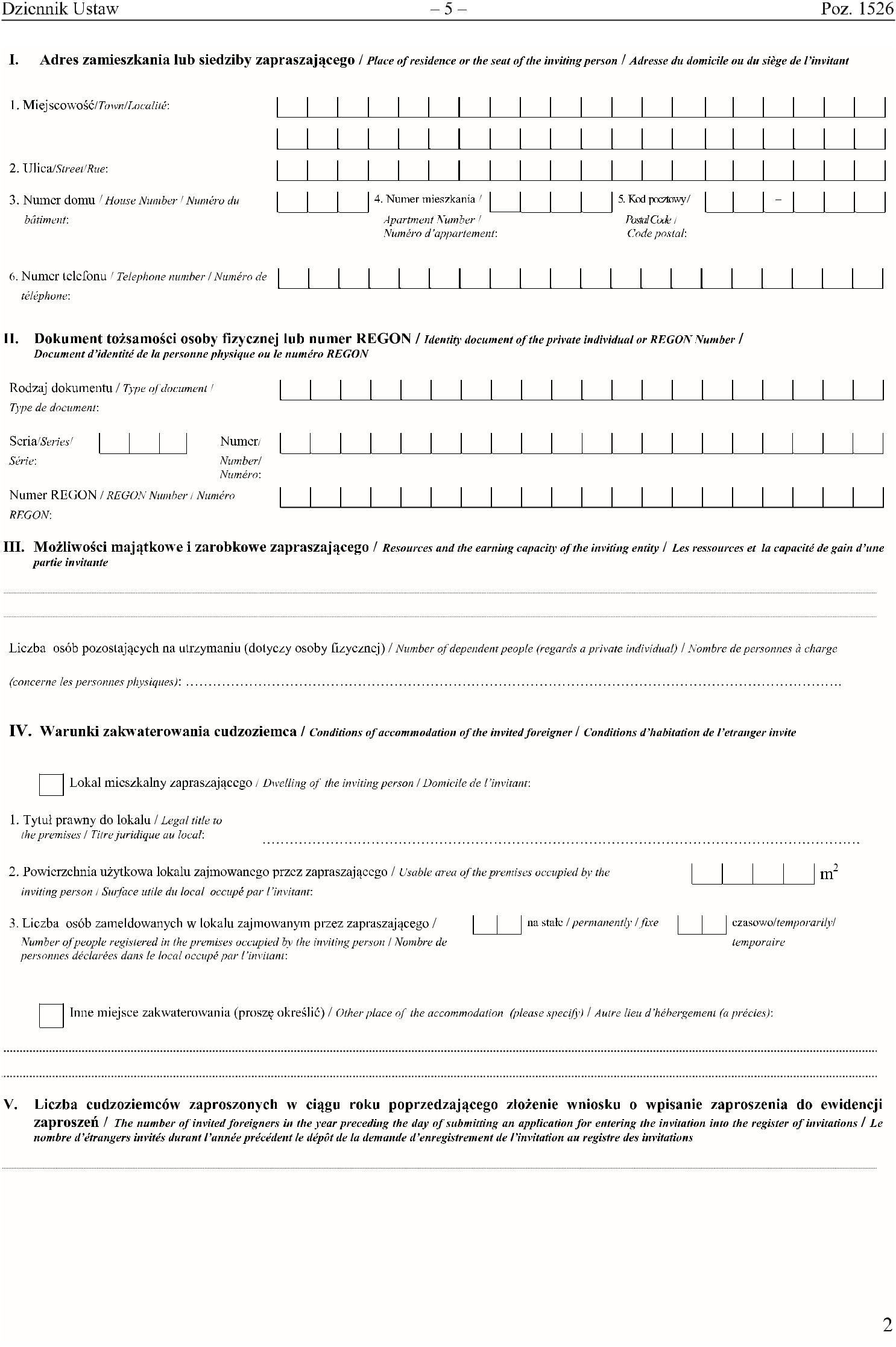 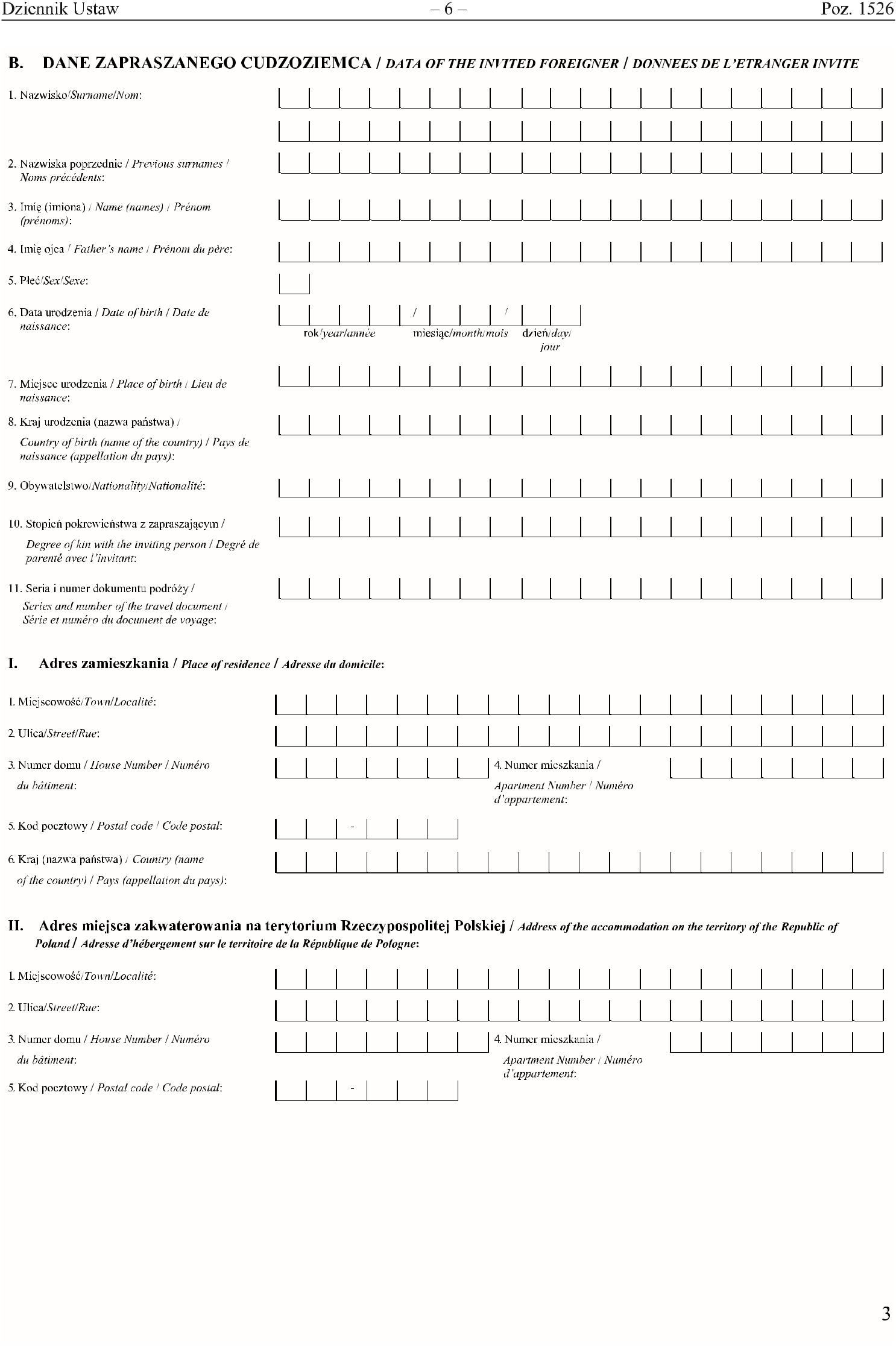 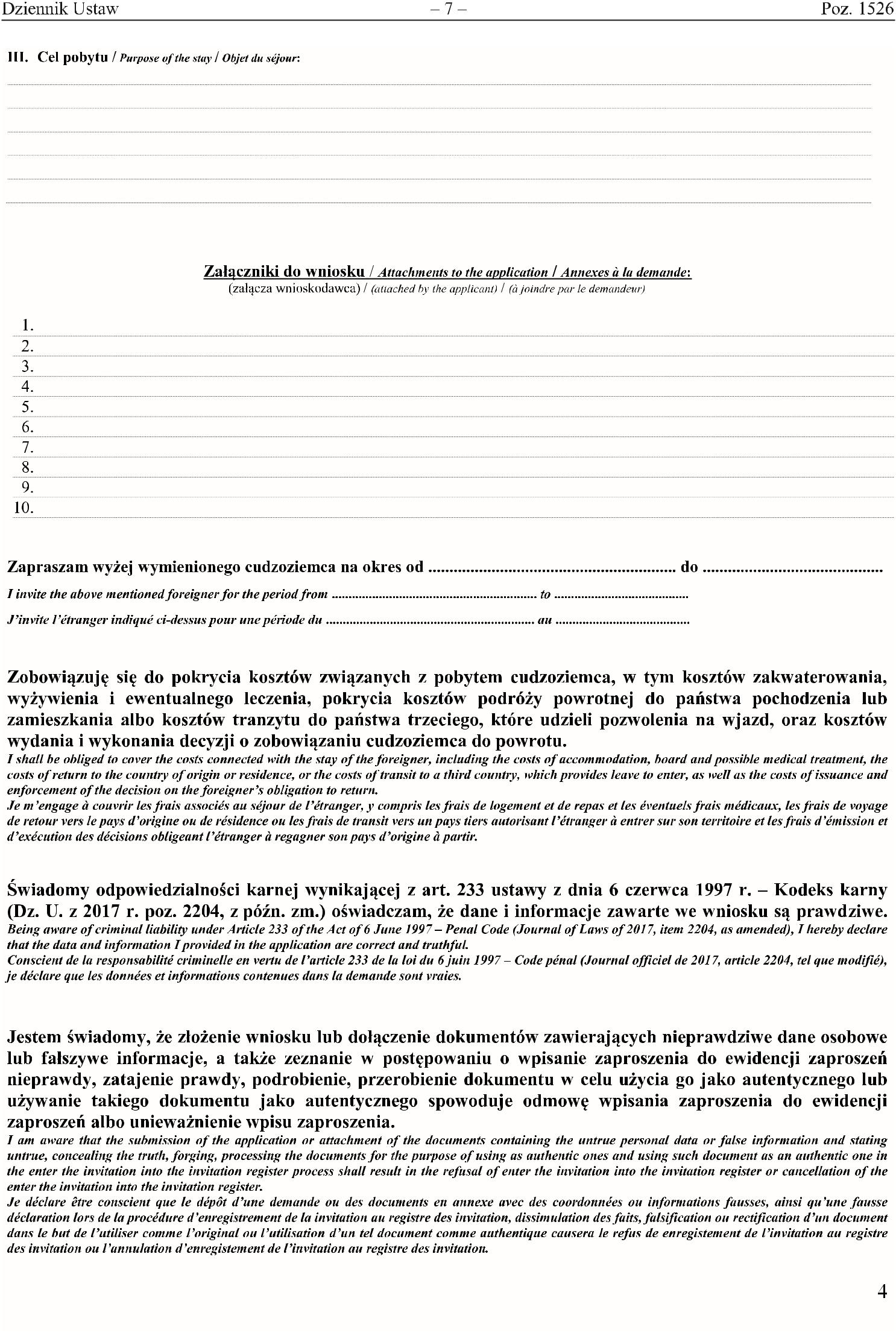 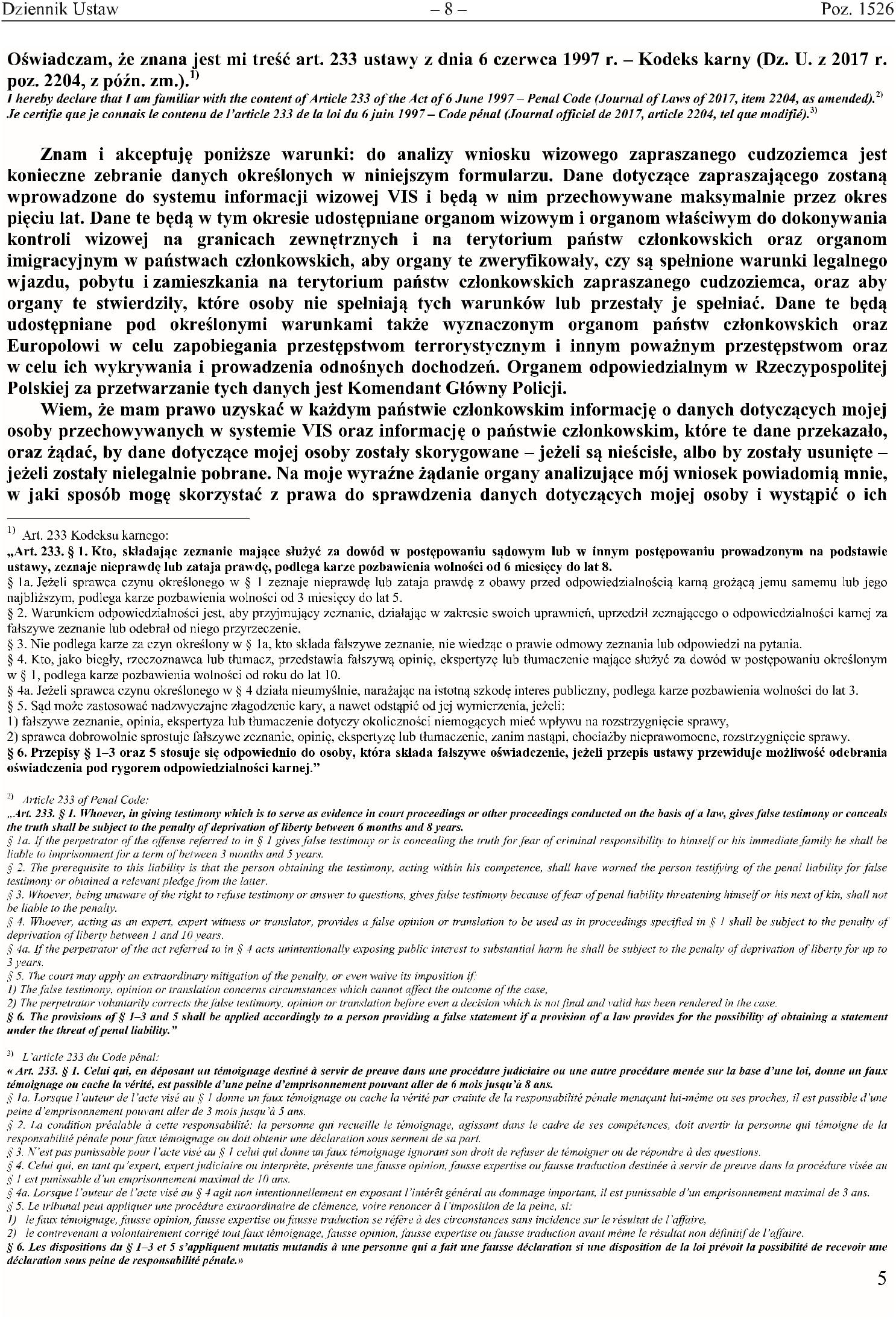 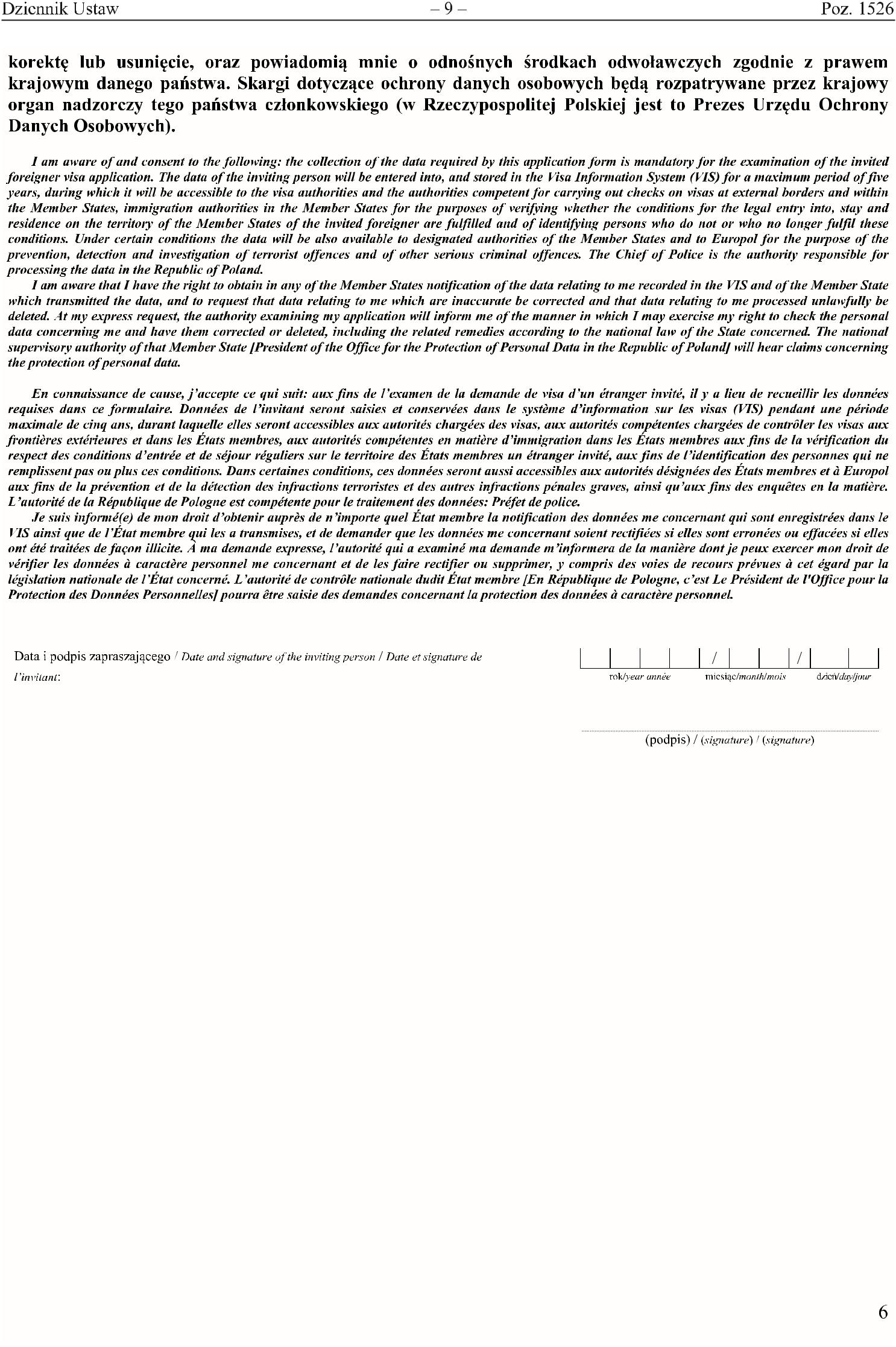 3R]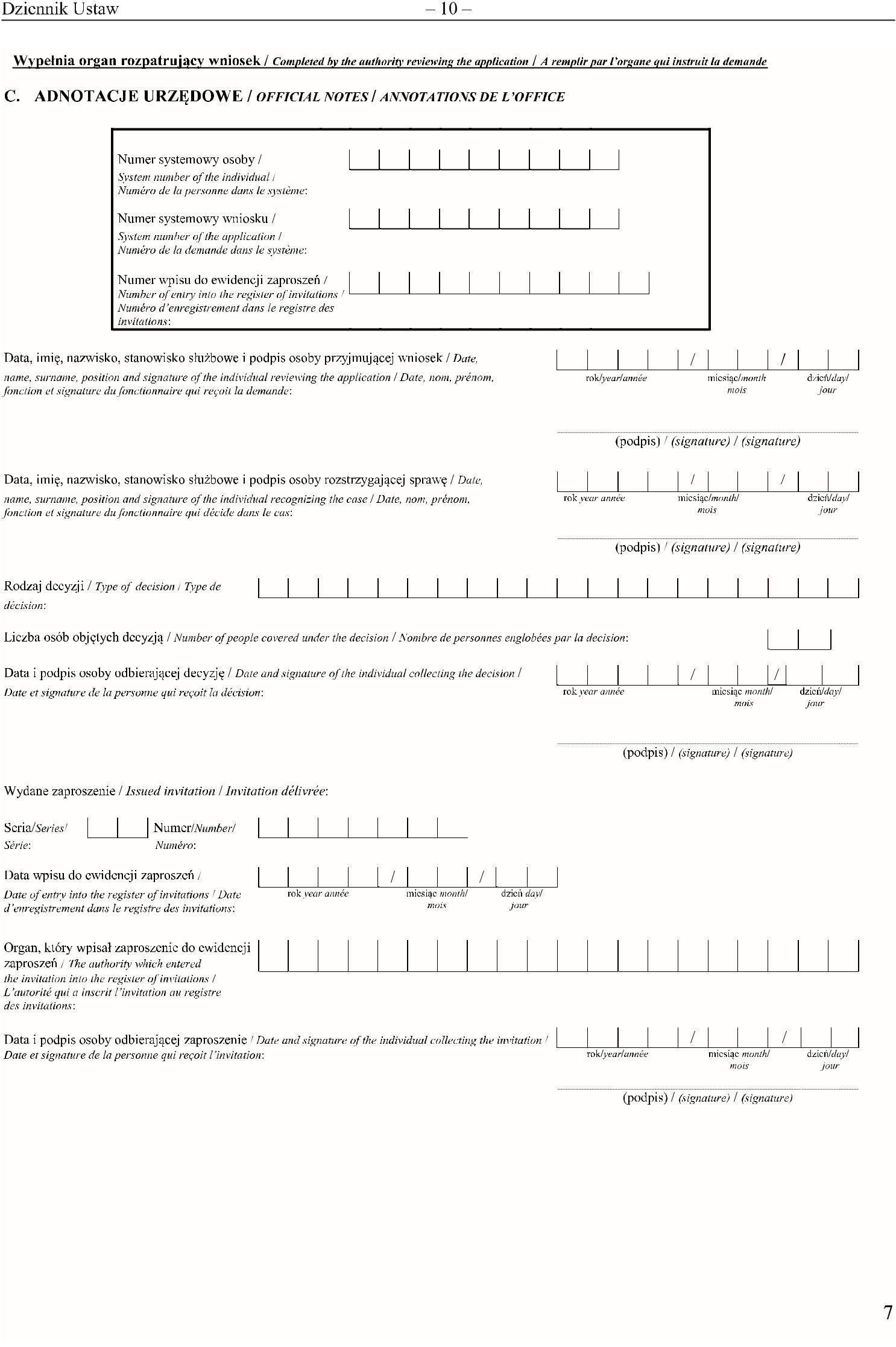 3R]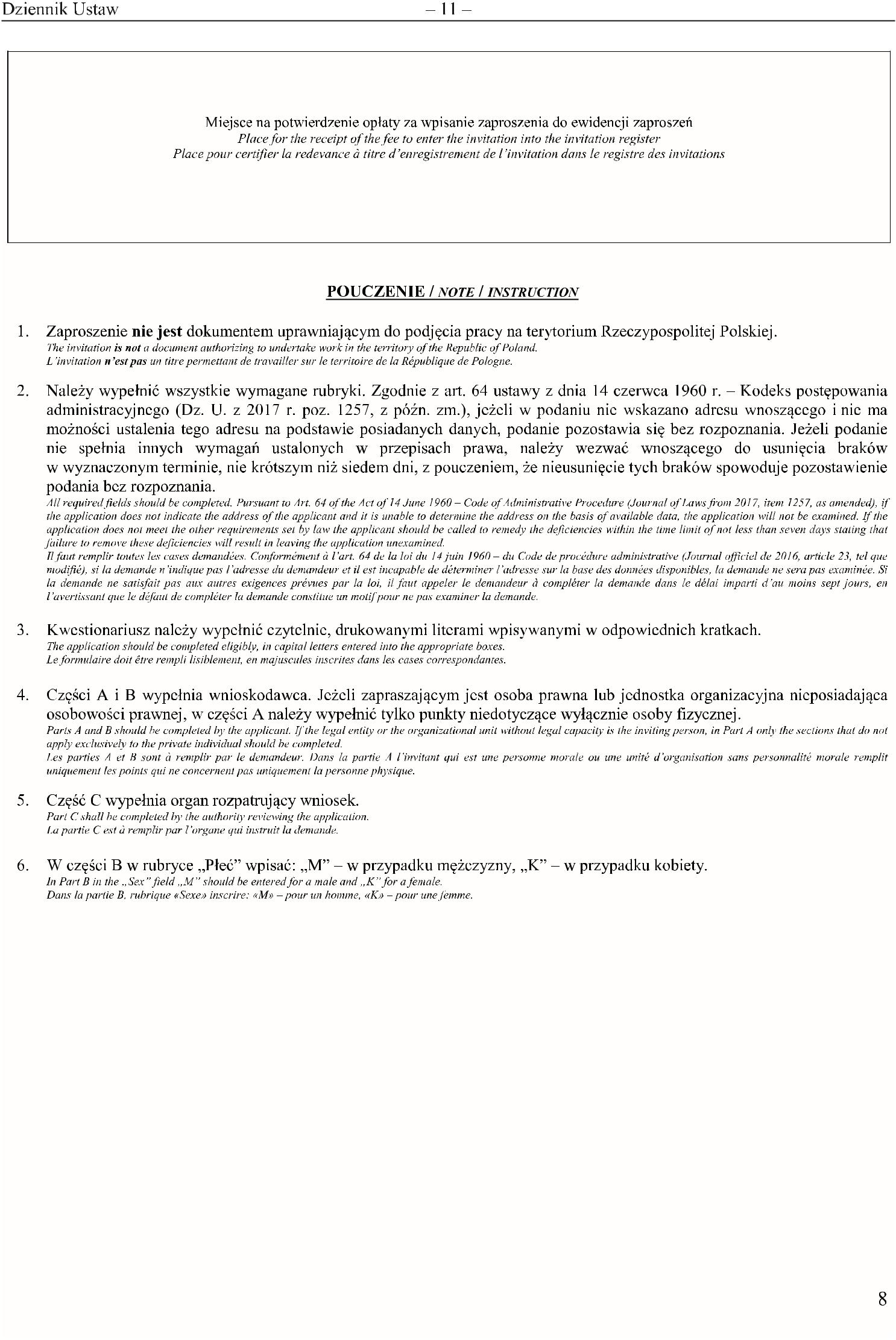 